             HALDEN SKIKLUBB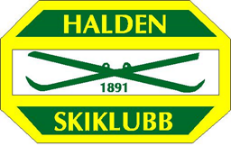                              Årsmøte onsdag 6.2.2019Dagsorden: (i henhold til loven)Godkjenne stemmeberettigedeGodkjenne innkallingen, saksliste og forretningsordenenVelge dirigent, referent samt 2 medlemmer til å underskrive protokollenBehandle årsberetninger fra styret og grupper.Behandle regnskap, balanse og revisjonsberetning.Behandle forslagDet er ikke innkommet forslag til årets årsmøte innenfor annonsert frist.Fastsette medlemskontingent og aktivitetsavgiftMedlemskontingent:Styret foreslår ingen endring i kontingent eller aktivitetsavgift for året 2019.Kontingenten er:Barn:            kr. 250,-   Voksne:       kr. 450,- Aktivitetsavgift:Kr. 1500,-       	For aktive juniorer (17 – 20) år med individuell oppfølging og med støtte ved                           		deltakelse i konkurranser.Kr. 1000,-          	For aktive ungdommer 13 – 20 år som deltar i løp som er helt eller delvis støttet, dvs. der klubben betaler startavgift.kr. 500,-    	Barn under 13 år som får dekket startavgift.                             Øvrige medlemmer. kr. 300,-             Aktive pensjonister (+67 år) som benytter seg av Høiåsanleggene.             Forslag fra styret:  Årsmøte vedtar å beholde medlemskontingent og aktivitetsavgift på samme nivå som tidligere. Vedta budsjett 2019Forslag fra styret:Styret gis fullmakt til å foreta nødvendige omdisponeringer og inngå avtaler innenfor budsjettets rammer.Behandle lagets organisasjonsplanValgForslag fra valgkomite på ledere og gruppemedlemmer 2019.Valg av tillitsvalgte.             Innstilling fra styret på ny valgkomite.             Diverse utdelinger.